DOBBELSTENEN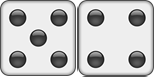 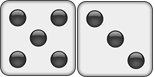 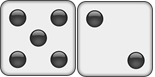 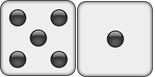 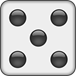 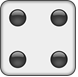 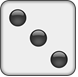 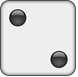 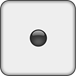 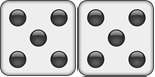 EIERDOZEN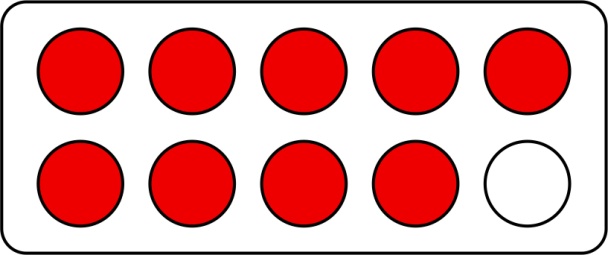 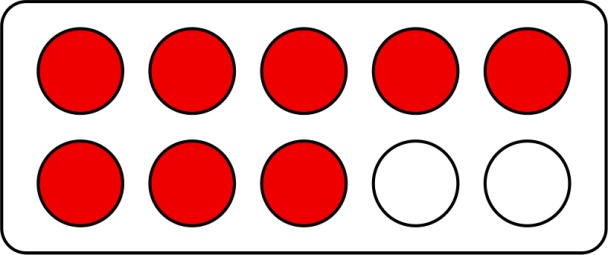 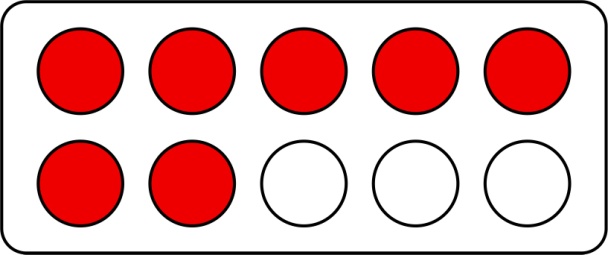 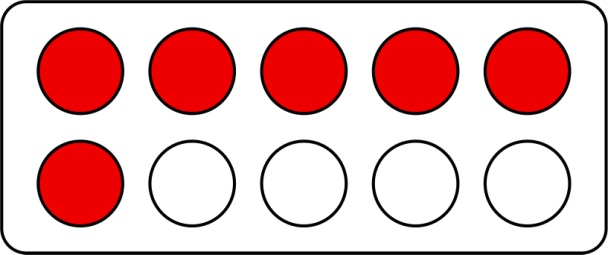 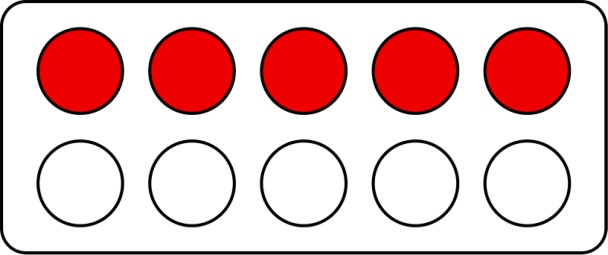 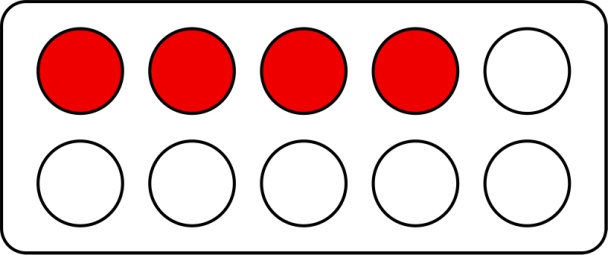 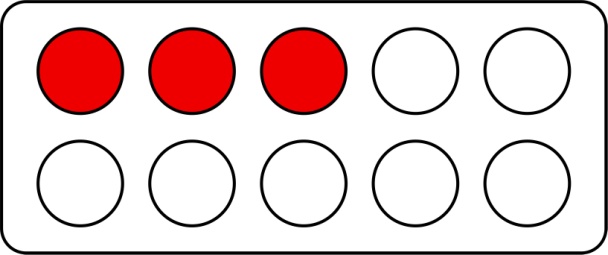 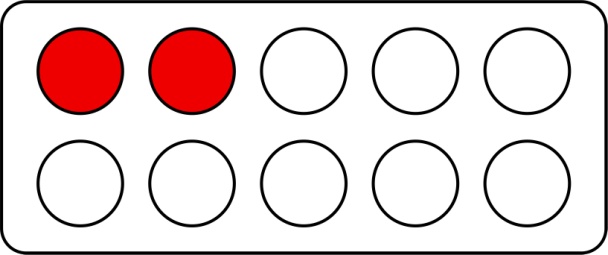 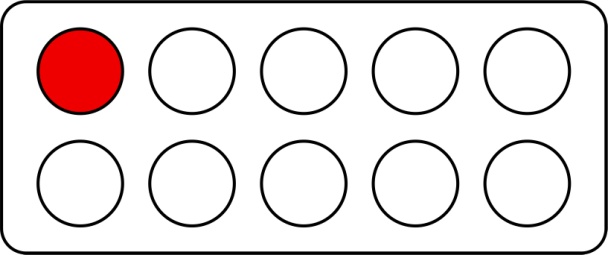 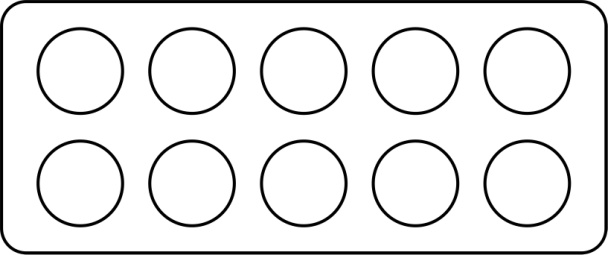 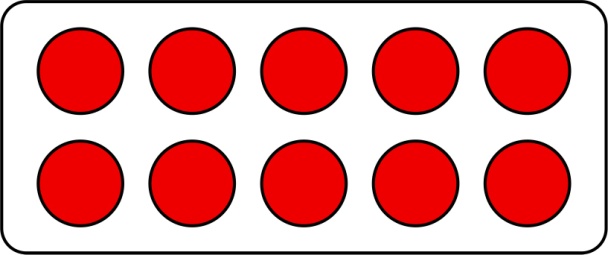 KRALENKETTING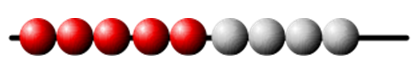 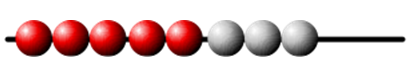 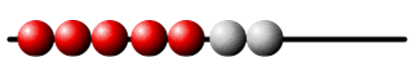 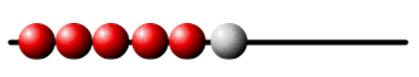 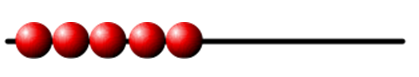 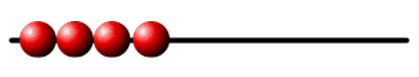 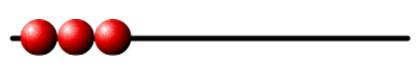 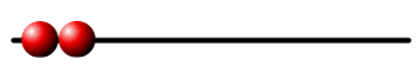 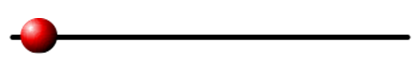 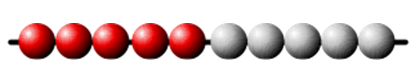 TURVEN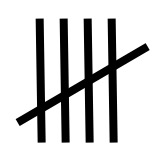 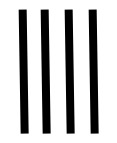 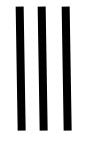 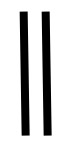 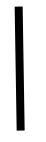 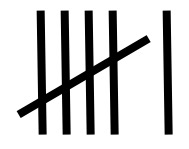 VINGERBEELDEN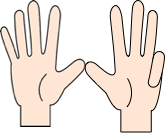 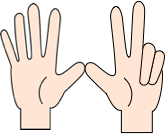 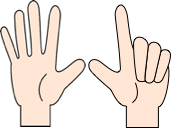 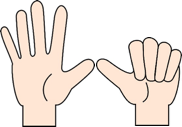 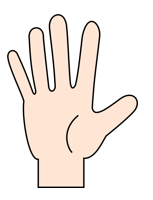 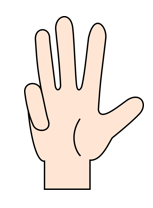 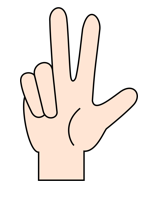 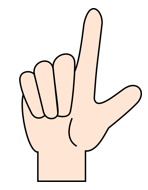 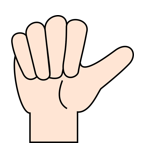 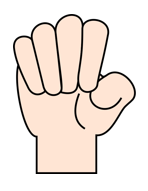 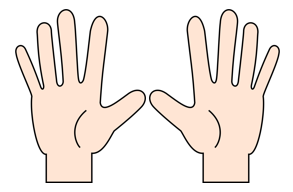 